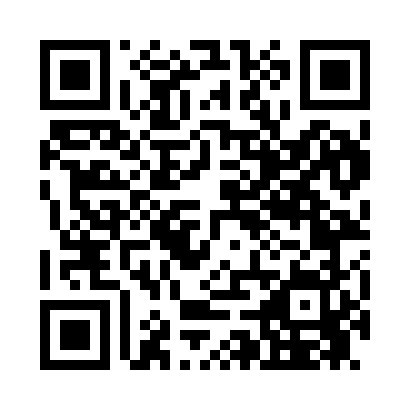 Prayer times for Downingtown, Pennsylvania, USAMon 1 Jul 2024 - Wed 31 Jul 2024High Latitude Method: Angle Based RulePrayer Calculation Method: Islamic Society of North AmericaAsar Calculation Method: ShafiPrayer times provided by https://www.salahtimes.comDateDayFajrSunriseDhuhrAsrMaghribIsha1Mon4:015:381:075:058:3610:122Tue4:025:391:075:058:3510:123Wed4:035:391:075:068:3510:124Thu4:035:401:075:068:3510:115Fri4:045:401:085:068:3510:116Sat4:055:411:085:068:3410:107Sun4:065:411:085:068:3410:108Mon4:075:421:085:068:3410:099Tue4:085:431:085:068:3310:0810Wed4:095:431:085:068:3310:0811Thu4:105:441:085:068:3210:0712Fri4:115:451:095:068:3210:0613Sat4:125:461:095:068:3110:0514Sun4:135:461:095:068:3110:0415Mon4:145:471:095:068:3010:0416Tue4:155:481:095:068:3010:0317Wed4:165:491:095:068:2910:0218Thu4:175:491:095:068:2810:0119Fri4:185:501:095:068:2810:0020Sat4:195:511:095:058:279:5821Sun4:215:521:095:058:269:5722Mon4:225:531:095:058:259:5623Tue4:235:541:095:058:259:5524Wed4:245:551:095:058:249:5425Thu4:265:551:095:058:239:5326Fri4:275:561:095:048:229:5127Sat4:285:571:095:048:219:5028Sun4:295:581:095:048:209:4929Mon4:315:591:095:048:199:4730Tue4:326:001:095:038:189:4631Wed4:336:011:095:038:179:45